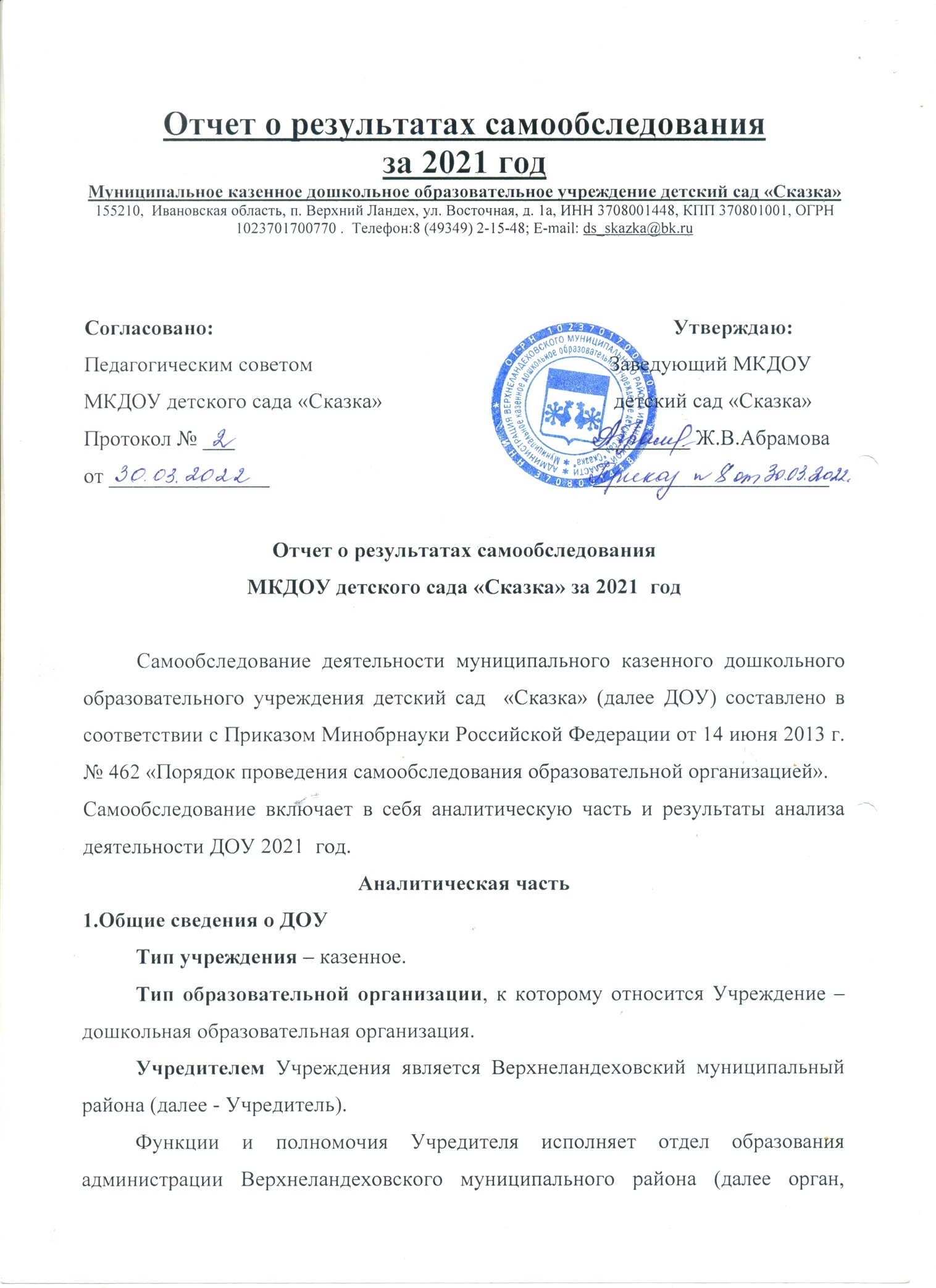  главного распорядителя средств исполняет отдел образования администрации Верхнеландеховского муниципального района.Местонахождение:  155210,  Ивановская область, Верхнеландеховский район, п. Верхний Ландех, ул. Западная, д.30. Телефон: 8(49349)2-15-48.ДОУ успешно функционирует с 1983 года.1. ДОУ  имеет следующие свидетельства: а) о внесении в Единый государственный реестр юридических лиц зарегистрировано Межрайонной инспекцией Федеральной налоговой службы № 7 по Ивановской области  02.11.2012 г. серия 37 № 001302847, как Муниципальное казенное дошкольное образовательное учреждение детский сад «Сказка». б) о постановке на учет Российской организации в налоговом органе по месту ее нахождения серия 37 № 001480730   ИНН 3708001448   КПП 370801001 ДОУ ведет образовательную деятельность в здании на основе:Свидетельства о государственной регистрации права Управления Федеральной службы государственной регистрации, кадастра и картографии по Ивановской области серия  дата выдачи 03.04.2012г. Объект права: детский сад «Сказка», площадь 1514.2 кв.м.Свидетельства о государственной регистрации права Управления Федеральной службы государственной регистрации, кадастра и картографии по Ивановской области   дата выдачи 13.01.2012г. Объект права: Земельный участок, общая площадь 5701 кв.м.Санитарно-эпидемиологическое заключение от 22.02.2012 года № 37.ИЦ.02.000.М000099.02.12 Лицензия на осуществление образовательной деятельности: № 823 серия 37Л01  № 0000084 от 03.07.2012 г.Адрес электронной почты:E-Mail: ds_skazka@bk.ruОфициальный сайт: https://portal.iv-edu.ru/dep/mouovl/mkdou_skazkaРежим работы 10-часовой. Учреждение работает с 07.30 до 17.30График работы: Понедельник- пятница с 07.30 до 17.30 Выходные - суббота, воскресенье, праздничные дни.В 2021 году в ДОУ функционировало 4 группы:- группа раннего возраста (от 1,5 до 2 лет) – 15 человек- I младшая группа (от 2 до 3 лет) – 15 человек- средняя группа (от 4 до 5 лет) 2 группы -  19 человек;- подготовительная (от 6до7 лет) 3 группы – 15 человек.Итого - 64 воспитанник.2. Система управления ДОУУправление ДОУ осуществляется в соответствии с действующим законодательством Российской Федерации: Законом РФ «Об образовании в Российской Федерации» от 29.12.2012 № 273-ФЗ, «Порядком организации и осуществления образовательной деятельности по общеобразовательным программам дошкольного образования», нормативно-правовыми документами Министерства образования и науки Российской Федерации.В ДОУ разработан пакет документов, регламентирующих его деятельность: Устав ДОУ, локальные акты, договоры с родителями, педагогическими работниками, обслуживающим персоналом, должностные инструкции. Имеющаяся структура системы управления соответствует Уставу ДОУ и функциональным задачам ДОУ.Управление в ДОУ строится на принципах единоначалия и самоуправления,обеспечивающих государственно-общественный характер управления.Формами самоуправления являются: Общее собрание работников учреждения, Педагогический совет, Совет Учреждения. Представительным органом работников является действующая в ДОУ первичная профсоюзная организация (ППО).3. Организация образовательного процессаОбразовательная деятельность организуется в соответствии с Основнойобщеобразовательной программой дошкольного образования ДОУ, в соответствии с ФГОС и Основной общеобразовательной программой дошкольного образования «От рождения до школы», созданной Н. Е. Веракса, М. А. Васильевой, Т. С. Комаровой (далее ОП ДО) и направлена на формирование общей культуры воспитанников, развитие физических, интеллектуальных, нравственных, эстетических и личностных качеств с учётом возрастных и индивидуальных особенностей, формирование предпосылок учебной деятельности, сохранение и укрепление здоровья детей дошкольного возраста.Образовательная деятельность ведётся на русском языке, в очной форме, нормативный срок обучения 6 лет, уровень образования – дошкольное образование.         Образовательный процесс в ДОУ строится с учетом контингента воспитанников, их индивидуальных и возрастных особенностей в соответствии с требованиями ОП ДО. При организации образовательного процесса учитываются принципы интеграции образовательных областей (физическое развитие, познавательное развитие, речевое развитие, социально-коммуникативное развитие, художественно-эстетическое развитие) в соответствии с возрастными возможностями и особенностями детей.            В ДОУ созданы условия для разностороннего развития детей с 1,5 до 8 лет - детский сад оснащен оборудованием для разнообразных видов детской деятельности в помещении и на прогулочных участках с учетом финансовых возможностей ДОУ.Содержание образовательного процесса представлено по пяти образовательным областям:  социально-коммуникативное, познавательное, речевое, художественно - эстетическое и физическое развитие.Основные блоки организации образовательного процесса:• совместная деятельность педагога и воспитанников в рамках непосредственно образовательной деятельности (далее НОД);• при проведении режимных моментов;• при взаимодействии с родителями (законными представителями)• свободная деятельность детей.          В середине НОД педагоги проводят физкультминутку. Между НОД предусмотрены перерывы продолжительностью 10 минут.Образовательный процесс строится на соответствующих возрасту формах работы с детьми, при этом основной формой и ведущим видом деятельности является игра.Образовательная деятельность с детьми строится с учётом индивидуальных особенностей детей и их способностей. При организации образовательного процесса учитываются национально-культурные, климатические условия.В работе с детьми воспитатели используют образовательные технологии деятельного типа: развивающее обучение, проблемное обучение, проектную деятельность.С ребятами дошкольных групп занимается психолог, который готовит детей к поступлению в первый класс.4. Качество образовательной работы ДОУ           Повышение качества образования неразрывно связано с повышением уровня профессионального мастерства педагогов. В основе системы повышения квалификации в ДОУ лежат следующие управленческие документы: ежегодный план работы ДОУ, график аттестации педагогов на 2021 г.          Педагогические работники повышают профессиональный уровень в соответствии с Законом РФ «Об образовании в Российской Федерации» 1 раз в 3 года.         Методическая работа в ДОУ направлена на повышении компетентности педагога в вопросах совершенствования образовательного процесса и создание такой образовательной среды, в которой полностью будет реализован творческий потенциал каждого педагога, всего педагогического коллектива и, в конечном счете, на обеспечение качества образовательного процесса ДОУ.         Педагоги ДОУ прошли обучение в объёме 6 часов на семинаре «Обучение приемам оказания первой помощи».         Коллектив ДОУ в течение учебного года принимал активное участие в ондайн- мероприятиях и конкурсах муниципального  уровня: «Славим Россию», «Рождественский подарок», «Покорми птиц», «Пасхальный праздник».В течении 2020-2021 учебного года в ДОУ были проведены следующие онлайн-мероприятия: Праздники-утренники: спортивный праздник «Малышок», «Осень в гости к нам пришла» - (октябрь), «Спасы» - (ноябрь), Новогодние утренники – (декабрь),  «Буду в армии служить» - (февраль),  «Мамочка милая, мама моя» – (март),   «Весенняя капель»- (апрель), «Раз-два, крикнем громко мы «Ура!».Кроме того, были организованы:- выставки поделок, рисунков - «Этот удивительный урожай», «Мамочка милая, мама моя»;- оформление групп к Новогодним праздникам, Весеннему утреннику.- оформление участка к летнему оздоровительному сезону - «Родительский субботник».Показатели
деятельности муниципального казенного дошкольного образовательного учреждении детского сада «Сказка», подлежащей самообследованию
(утв. приказом Министерства образования и науки РФ от 10 декабря 2013 г. N 1324)5. Результаты образовательной деятельности за 2020-2021 учебный годВ течение учебного года педагоги ДОУ осуществляли анализ выполнения программы по всем направлениям во всех возрастных группах. Нам пришлось работать в условиях повышенной готовности.  В январе и в мае был проведен мониторинг развития детей по образовательным областям. В процессе мониторинга педагоги исследовали физические, интеллектуальные, личностные качества ребенка путем наблюдений за детьми, бесед, игр, экспертных оценок и др. По окончаниимониторинга заполнили таблицы, подсчитали баллы и процентное соотношение, сформулировали выводы, предоставили аналитические справки. Анализируя результаты мониторинга освоения программного материала, можно сделать вывод: средний уровень освоения программы по учреждению составил в 82 % по всем образовательным областям. Данный результат достигнут благодаря планомерной и систематической воспитательно-образовательной работе педагогического коллектива,грамотной организации индивидуальной и совместной образовательной деятельности, которая строилась с опорой на данные первого этапа мониторингового исследования.Следующие результаты были достигнуты по направлениям работы:− Физическое развитие – 80,0 %;− Социально-коммуникативное – 83,0 %;− Художественно-эстетическое – 84,0 %.− Познавательное развитие – 84,0 %− Речевое развитие – 81,0 %            Наряду с тем, педагогами учреждения также было проведено комплексное диагностическое обследование с целью выявления уровня готовности выпускников ДОУ к обучению в школе.«Готовность детей к школе»Учебный год  Высокий уровень Средний уровень Низкий уровень                                   2                            11                          2        Результат диагностики готовности воспитанников к обучению в школе показали, что воспитанников с низким уровнем готовности к школе в 2020 -2021 году всего 2 человека. Все остальные воспитанники имеют высокий и средний уровень готовности.         Большинство детей являются зрелыми для школьного обучения. Следовательно, в следующем учебном году необходимо продолжать работу профилактического направления с целью формирования мотивации к обучению в школе, а именно - экскурсии в школу, беседы, совместные мероприятия с учителями начальной школы, в том числе родительские собрания, консультации. В течение года в группах систематически проводилась работа по взаимодействию внештатного психолога и логопеда с родителями. Составлены перспективный и календарный планы, в них указаны все совместные мероприятия, консультации, родительские собрания. Систематически (раз в месяц) пополнялась наглядно-стендовая информация: рубрика «В кругу семьи», «Мы растем смелыми, сильными умелыми», «Что нас интересует». Все проводимые мероприятия проводились в записи и были выставлены в соц. сети на страницу ДОУ в «Одноклассниках». Воспитатели давали консультации родителям на своих страничках в группах.          Продолжали вести работу на сайте детского сада, где также размещали информацию для родителей. Знакомили их с мероприятиями, проводимыми в детском саду, давали рекомендации по музыкальному развитию, игровой деятельности, закаливанию, профилактике заболеваний.         Привлекали родителей к подготовке и участию в праздниках. В свою очередь родители охотно шли на контакт и старались участвовать во всех акциях и совместных мероприятиях групп и учреждения.Результаты образовательной деятельности, работы с родителями былитщательно проанализированы, сделаны выводы о том, что в целом работа проводилась эффективно и целенаправленно, поставленные цели достигнуты.Физическое развитие.Сохранение и укрепление здоровья воспитанников по-прежнему является основной и актуальной задачей, поставленной перед учреждением. В учреждении создана целостная система образования, оздоровления, психолого-педагогического сопровождения, основанная на классических образцах и педагогических инновациях, способствующаягармоничному физическому развитию детей. Организована просветительская работа с родителями воспитанников.В течение учебного года проводилась работа по улучшению здоровья исовершенствованию физических качеств детей с учетом индивидуальных особенностей воспитанников.Оздоровительная работа осуществлялась по следующим направлениям:* Соблюдение режима дня.* Учет гигиенических требований.* Утренняя гимнастика.* Воздушно-оздоровительная гимнастика после сна.* Отработка двигательного режима в группах и на прогулке.В группах воспитатели соблюдали оптимальный двигательный режим.Педагоги систематически организуют работу по рациональной организациидвигательной деятельности детей:- Ежедневные циклы физкультурных занятий:- Праздники и развлечения;- Ритмическая гимнастика;- Ежедневный режим прогулок;- Обеспечение двигательной активности детей атрибутами и пособиями;- Создание необходимой развивающей среды;- Строгое соблюдение двигательного режима и режима дня;- Проведение утренней гимнастики, оздоровительный бег, физкультминутки, игры с движениями в свободной деятельности;- Музыкальные занятия;- Ходьба босиком по «дорожкам здоровья» (закаливание, элементы рефлексотерапии, профилактика плоскостопия);- Гимнастика на свежем воздухе в теплый период года.Можно отметить, что улучшились как качественные, так и количественные показатели физического развития детей. В ДОУ созданы все условия для физического воспитания в организованной и в свободной деятельности. 6. Медицинское обслуживание         Лицензия на медицинскую деятельность: № ЛО 37-01- 000836 от 27.12.2013 г.Медицинское обслуживание в ДОУ осуществляет Областное бюджетное учреждение здравоохранения Верхнеландеховская центральная районная больница ОБУЗ Верхнеландеховская ЦРБ.ДОУ предоставляет помещение с соответствующими условиями для работы медицинских работников, осуществляет контроль их работы в целях охраны и укрепления здоровья детей и работников ДОУ. Медицинский кабинет оснащён необходимым медицинским оборудованием.Медицинская сестра наряду с администрацией ДОУ несет ответственность за здоровье и физическое развитие детей, проведение лечебно профилактических мероприятий, соблюдение санитарно-гигиенических норм, режима, за качеством питания.Дети, посещающие ДОУ, имеют медицинскую карту. Медицинская сестра проводит профилактические меры по снижению заболеваемости у детей:- комплексную диагностику и исследование состояния здоровья детей специалистами;- регулярный осмотр детей медицинским персоналом ОБУЗ Верхнеландеховская ЦРБ;- профилактическую вакцинацию детей по возрастам и сотрудников.Педагогический состав ДОУ и медсестра совместно решают вопросы профилактики заболеваемости с учетом личностно ориентированного подхода, кадровой политики, материально-технического оснащения, взаимодействия с семьей в вопросах закаливания, физического развития и приобщения детей к спорту. Все оздоровительные и профилактические мероприятия для детей планируются и согласовываются с медсестрой.Показатели заболеваемости детей.Всего детей - 64Пропущено по болезни - 1024Количество на одного ребенка - 16Индивидуальные особенности контингента детей.Группы здоровья 2021 (64 человека)1 группа 19 (30 %)2 группа 40 (62,5 %)3 группа 5 (7,5 %)7. Организация питанияОрганизация питания в ДОУ соответствует санитарно-эпидемиологическим правилам и нормативам. В ДОУ организовано 4-х разовое питание: завтрак, 2-ой завтрак, обед, полдник.  Питание организовано в соответствии с примерным десятидневным меню, составленным с учетом рекомендуемых среднесуточных норм для двух возрастных категорий: для детей с 2 до 3-х лет и для детей от 3 до 7 лет.На основании ежедневного меню составляется меню-требование установленного образца с указанием выхода блюд для детей разного возраста.Выдача готовой пищи осуществляется только после проведения приемочного контроля бракеражной комиссией. Медицинская сестра контролирует нормы, калорийность пищи, энергетическую ценность блюд, сбалансированность питания.Пищеблок оснащен необходимым современным техническим оборудованием: холодильники, электроплиты, электромясорубка, овощерезка, электротитан, электрокипятильник, морозильный ларь.В группах соблюдается питьевой режим.8. Кадровое обеспечение       Общее количество сотрудников ДОУ - 20 человек, из них: заведующий - 1 человек, заведующей хозяйством - 1 человек, педагогический состав - 6 человек (5-воспитателей, 1 музыкальный руководитель), обслуживающий персонал - 14 человек.ДОУ полностью укомплектовано педагогическими кадрами.9. Информационно-образовательная среда           Функционирование информационной образовательной среды в ДОУ для организации процесса управления, методической и педагогической деятельности обеспечивается техническими средствами, сетевыми и коммуникационными устройствами: • 2  компьютера , • 2 принтера, • музыкальный центр,• проектор, проекционный экран, телевизор. 1 компьютер имеют выход в интернет, возможно использование электронной почты.        Имеющееся в ДОУ информационное обеспечение образовательного процесса позволяет в электронной форме:1) Управлять образовательным процессом: оформлять документы (приказы, отчёты и т.д.), осуществлять электронный документооборот, сопровождать переписки с внешними организациями, физическими лицами, хранить в базе данных различную информацию;2)  Формировать и передавать электронные отчеты во все контролирующие органы.3) Создавать и редактировать электронные таблицы, тексты и презентации;4) Использовать интерактивные дидактические материалы, образовательные ресурсы.5) Осуществлять взаимодействие между участниками образовательного процесса. В ДОУ имеется электронный адрес и официальный сайт.10. Материально-техническая базаВажным фактором, благоприятно влияющим на качество образования, распространение современных технологий и методов воспитания, является состояние материально-технической базы.Создание материально-технических условий ДОУ проходит с учётом действующих СанПиН. Работа по материально-техническому обеспечению планируется в годовом плане.        В ДОУ функционирует 4 группы. В группах есть свое игровое помещение, спальня, раздевалка, умывальное и туалетное помещение.       В детском саду так же имеется: • музыкальный зал, • кабинет заведующего,• методический кабинет, • физкультурный зал, • медицинский кабинет, • прачечная, • пищеблок, • подсобные помещения.         Все помещения, в соответствии с их назначением, оснащены современным специальным техническим, учебным и игровым оборудованием, разнообразными наглядными пособиями с учетом финансовых возможностей ДОУ.Особенностью предметно-развивающей среды ДОУ является ее многофункциональность: эффективное использование одних и тех же помещений для разных форм дошкольного образования.Музыкальный зал используется для непосредственно образовательной, спортивной и досуговой деятельности с детьми, посещающими ДОУ. Для работы с воспитанниками используется музыкальный центр, проектор, проекционный экран. Вопросы по материально- техническому обеспечению рассматриваются на рабочих совещаниях.Площадь на одного воспитанника соответствует лицензионному нормативу. Здание, территория ДОУ соответствует санитарно-эпидемиологическим правилам и нормативам, требованиям пожарной и электробезопасности, нормам охраны труда. Проведена спец.оценка рабочих мест.В ДОУ созданы условия для питания воспитанников, а также для хранения иприготовления пищи, для организации качественного питания в соответствии с санитарно-эпидемиологическим правилам и нормативам.В течение учебного года были проведены следующие работы:• постоянно проводится сезонное озеленение прогулочных участков;• постоянно пополняется и обновляется развивающая среда всех возрастных групп путем приобретения и изготовления методических атрибутов и материалов, как для игровой, так и образовательной деятельности;• в течении учебного года приобреталась методическая литература и методические пособия, соответствующие ФГОС;11. Финансирование и хозяйственная деятельность ДОУИсточником финансирования являются: бюджет Верхнеландеховского муниципального района.Расходование средств ДОУ осуществляется согласно плану финансово-хозяйственной деятельности и  включает в себя следующие статьи затрат: зарплата и начисления на зарплату, коммунальное обслуживание,расходы на содержание имущества, расходы на прочие нужды, приобретение основных средств, приобретение продуктов питания, приобретение материальных запасов.За 2020-2021 учебный год в дошкольном учреждении были проведены следующие работы: приобретена мебель для воспитанников: столы, кроватки,  ремонт и покраска на участках игрового оборудования и выносного материала, косметический ремонт пищеблока, обрезка деревьев.За 2018-2019 учебный год были приобретены следующие товары:• Игровой дидактический материал• Моющие средства.• Хозяйственные товары.• Посуда.• Постельное белье• Канцтовары• Мягкий и жёсткий инвентарь.• Хозяйственный инвентарь.Вывод:Хозяйственная деятельность ведется в соответствии с планом финансово-хозяйственной деятельности мероприятий на текущий год.N п/пПоказателиЕдиница измерения1.Образовательная деятельность1.1Общая численность воспитанников, осваивающих образовательную программу дошкольного образования, в том числе:64 человека1.1.1В режиме полного дня (8-12 часов)64 человека1.1.2В режиме кратковременного пребывания (3-5 часов)-1.1.3В семейной дошкольной группе-1.1.4В форме семейного образования с психолого-педагогическим сопровождением на базе дошкольной образовательной организации-1.2Общая численность воспитанников в возрасте до 3 лет14 человек1.3Общая численность воспитанников в возрасте от 3 до 8 лет50 человек1.4Численность/удельный вес численности воспитанников в общей численности воспитанников, получающих услуги присмотра и ухода:64 человека100/%1.4.1В режиме полного дня (8-12 часов)64 человека100/%1.4.2В режиме продленного дня (12-14 часов)-1.4.3В режиме круглосуточного пребывания-1.5Численность/удельный вес численности воспитанников с ограниченными возможностями здоровья в общей численности воспитанников, получающих услуги:-1.5.1По коррекции недостатков в физическом и (или) психическом развитии-1.5.2По освоению образовательной программы дошкольного образования64 человека100/%1.5.3По присмотру и уходу64 человека100/%1.6Средний показатель пропущенных дней при посещении дошкольной образовательной организации по болезни на одного воспитанника16 дней1.7Общая численность педагогических работников, в том числе:6 человек1.7.1Численность/удельный вес численности педагогических работников, имеющих высшее образование3 человека50 /%1.7.2Численность/удельный вес численности педагогических работников, имеющих высшее образование педагогической направленности (профиля)3 человека50/%1.7.3Численность/удельный вес численности педагогических работников, имеющих среднее профессиональное образование3 человека50/%1.7.4Численность/удельный вес численности педагогических работников, имеющих среднее профессиональное образование педагогической направленности (профиля)2 человека33%1.8Численность/удельный вес численности педагогических работников, которым по результатам аттестации присвоена квалификационная категория, в общей численности педагогических работников, в том числе:4 человека71 %1.8.1Высшая0 человек %1.8.2Первая4 человек66%1.9Численность/удельный вес численности педагогических работников в общей численности педагогических работников, педагогический стаж работы которых составляет:6 человек100%1.9.1До 5 лет3 человека50 %1.9.2Свыше 30 лет2 человека33 %1.10Численность/удельный вес численности педагогических работников в общей численности педагогических работников в возрасте до 30 лет1 человека16%1.11Численность/удельный вес численности педагогических работников в общей численности педагогических работников в возрасте от 55 лет3 человека50 %1.12Численность/удельный вес численности педагогических и административно-хозяйственных работников, прошедших за последние 5 лет повышение квалификации/профессиональную переподготовку по профилю педагогической деятельности или иной осуществляемой в образовательной организации деятельности, в общей численности педагогических и административно-хозяйственных работников6 человек100%1.13Численность/удельный вес численности педагогических и административно-хозяйственных работников, прошедших повышение квалификации по применению в образовательном процессе федеральных государственных образовательных стандартов в общей численности педагогических и административно-хозяйственных работников6 человек100%1.14Соотношение "педагогический работник/воспитанник" в дошкольной образовательной организации1/10,61.15Наличие в образовательной организации следующих педагогических работников:1.15.1Музыкального руководителяда1.15.2Инструктора по физической культуренет1.15.3Учителя-логопеданет1.15.4Логопеданет1.15.5Учителя- дефектологанет1.15.6Педагога-психологада2.Инфраструктура2.1Общая площадь помещений, в которых осуществляется образовательная деятельность, в расчете на одного воспитанника13,3 кв.м.2.2Площадь помещений для организации дополнительных видов деятельности воспитанников115,2 кв.м.2.3Наличие физкультурного залада2.4Наличие музыкального залада2.5Наличие прогулочных площадок, обеспечивающих физическую активность и разнообразную игровую деятельность воспитанников на прогулкеда